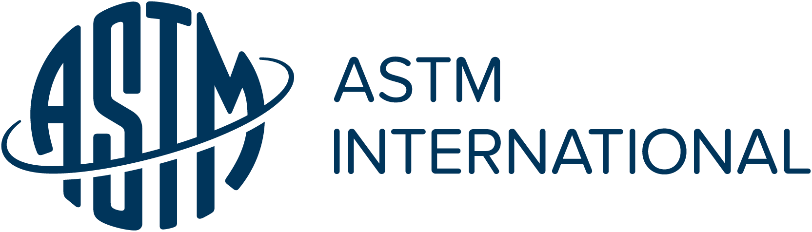 THE MARY R. NORTON MEMORIAL SCHOLARSHIP AWARD FOR WOMEN	Administered by	ASTM International Committee E04 on MetallographyPURPOSE: ASTM Technical Committee E04 sponsors the Mary R. Norton Memorial Scholarship to encourage women undergraduate seniors or first-year graduate students to pursue the study of Physical Metallurgy or Materials Science with emphasis on the relationship of microstructure to material properties.ELIGIBILITY: Applicants must be registered full-time students and classified as an undergraduate senior or first-year graduate student during that specific academic year.SELECTION CRITERIA: The winner will be chosen based on her interest or potential interest in a career in Physical Metallurgy or Materials Science as evidenced by her application statements and faculty recommendation.AWARD: The award, in the amount of $1,000.00 (USD), is intended to be used for educational expenses during the current academic year. Selection and notification of the winner will be sent to the student and school by January 31st.AWARD SPONSORS: The following companies recognized the value of women in engineering and have provided financial support for the continuation of this scholarship: Allvac, Chaparral Steel, Buehler Ltd., Struers, Clemex, Definitive Imaging, Ford Motor Company, Wyman Gordon Foundation, Nikon, Crown Cork & Seal, Cummins Engine Company, ASM-Carolina Southern Piedmont Chapter and ASM-South Central PA Chapter.SUBMISSION: Completed applications shall be submitted electronically to the E04 Awards and Honors ChairpersonJanet GburCase Western Reserve Universityjlg120@case.edu APPLICATIONS DUE DECEMBER 15MORE INFO: For general inquiries about this award or Committee E04, please contact ASTM Staff Manager, Travis Murdock (tmurdock@astm.org) ASTM Committee E04 MARY R. NORTON MEMORIAL SCHOLARSHIPSTUDENT APPLICATIONName 															Address 														Phone Number 														E-Mail Address 							DOB 						University in which enrolled 												Major & Minor							Expected date of graduation 				Currently enrolled as (select one): Undergraduate Senior		 	First-year Graduate 				Grade Point Average for two (2) preceding years for related Metallurgy or Materials Science Courses (include Math, Physics, Metallurgy, Chemistry, Materials Science & Engineering)GPA 						 Total Achievable GPA 							Attachments: The applicant must attach the following for consideration: (1) an essay (one-page 12-point typed) reflecting your interest in, and any experience or accomplishments toward, a career in physical metallurgy or materials science; (2) a listing of any honors you have received; (3) an academic transcript showing grades for the two preceding academic years; (4) a faculty recommendation letter completed by the person identified below.Faculty Reference: Please attach separately a faculty recommendationFaculty Reference Name 												Address 														Phone Number 														E-Mail Address 													I CERTIFY THAT I HAVE PROVIDED ACCURATE INFORMATION AND THAT I WILL USE THE SCHOLARSHIP TO HELP MEET MY EDUCATIONAL EXPENSES DURING THE ACADEMIC YEARApplicant Signature							Date						Faculty Reference Signature						Date 						APPLICATIONS DUE DECEMBER 15